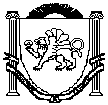 Республика  КрымБелогорский   районВасильевское сельское поселениеВасильевский   сельский  совет34-й сессии 1-го созыва РЕШЕНИЕ29.12.2016г.				    с.Васильевка                     	         №188Об отмете решения № 76 от 01.07.2015г. «Об утверждении программы комплексных мероприятий по профилактике экстремизма и терроризма в Васильевском сельском поселении в период на 2015-2017гг.»            Рассмотрев протест Прокуратуры Белогорского района Республики Крым №7-12/3798исх.-16 от 23.12.2016 года об отмене  решения 14-й сессии 1-го созыва №76 от 01.07.2015 года «Об утверждении программы комплексных мероприятий по профилактике экстремизма и терроризма в Васильевском сельском поселении в период на 2015-2017гг.» и на основании Устава муниципального образования Васильевского сельского поселения Белогорскогорайона Республики КрымВасильевский  сельский советРЕШИЛ:	1.Отменить решение 14-й сессии 1-го созыва от 01.07.2015 года №76 «Об утверждении программы комплексных мероприятий по профилактике экстремизма и терроризма в Васильевском сельском поселении в период на 2015-2017гг.» 2.Разместить данное решение на информациооном стенде в здании администрации Васильевского  сельского поселения и на официальной странице муниципального образования.                                                                                                                                                     3. Контроль за исполнением данного решния возложить на председателя Васильевского сельского совета-Главу администрации Васильевского сельского поселения Франгопулова В.Д.Председатель Васильевского сельского совета-Глава Администрации Васильевскогосельского поселения                                                                     В. Д. Франгопулов